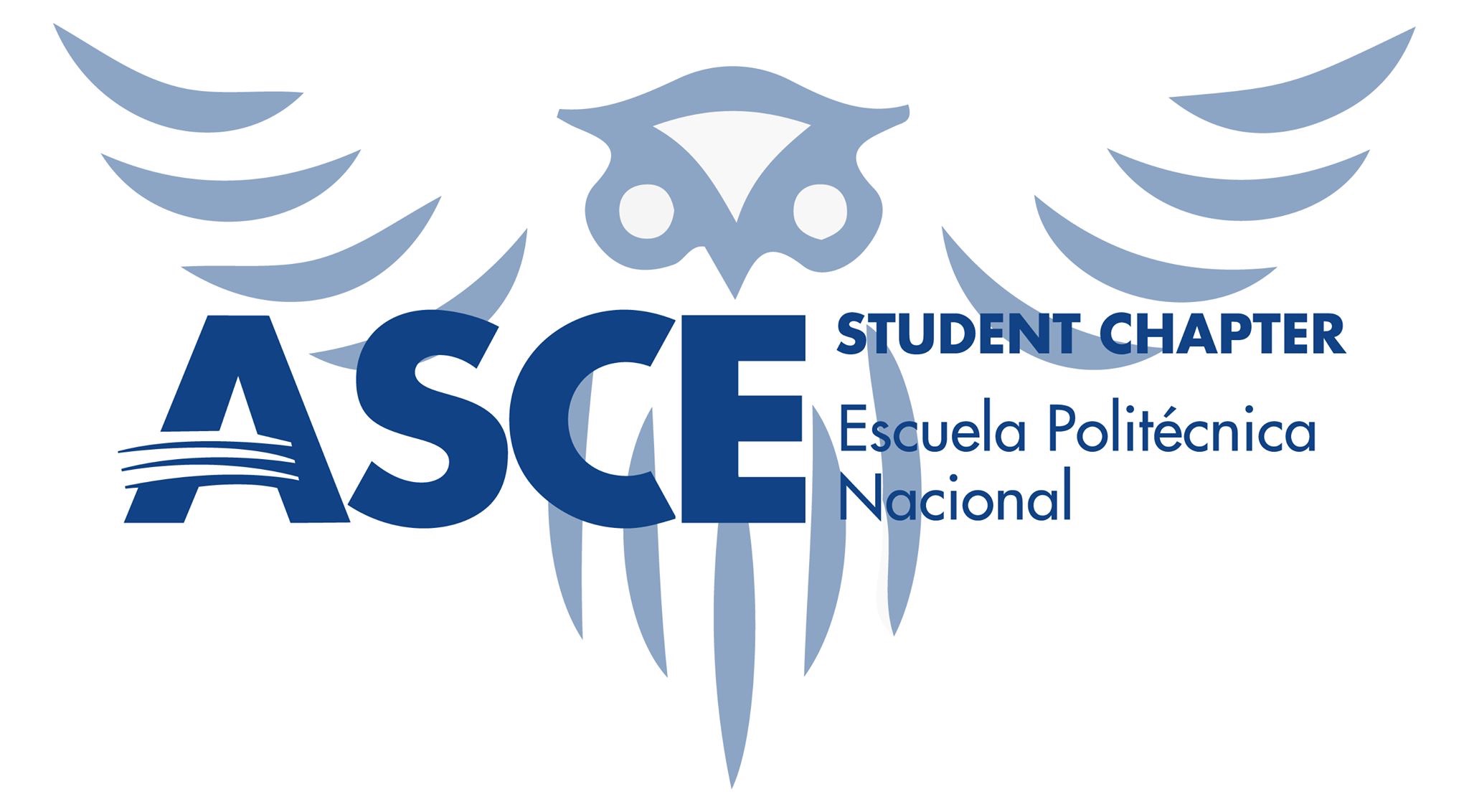 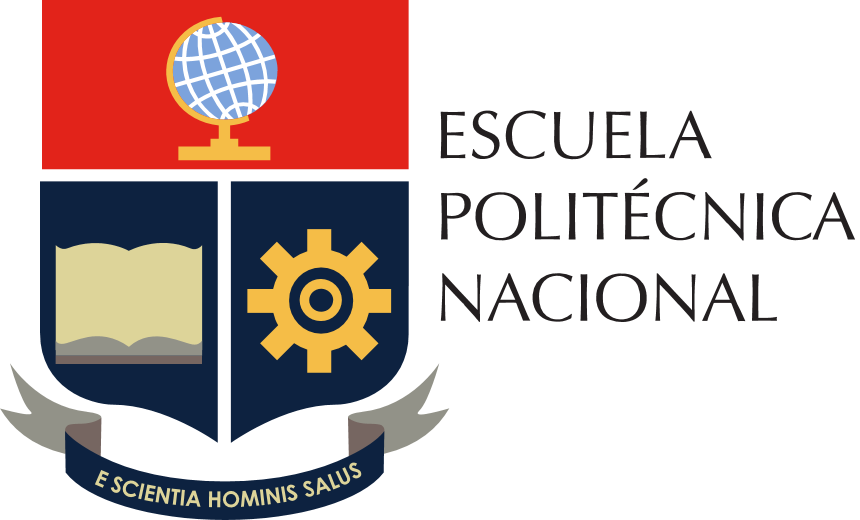 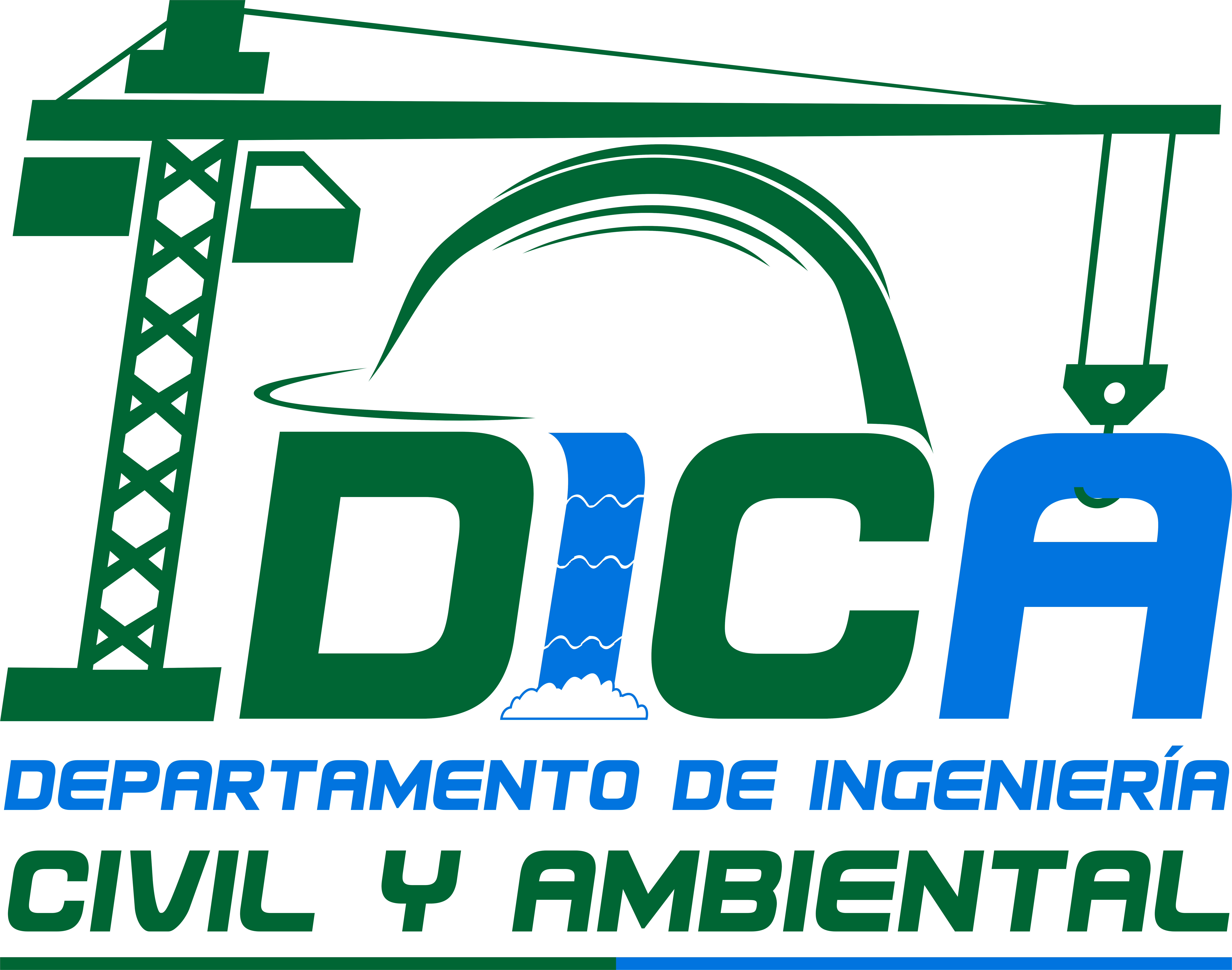 Escuela Politécnica NacionalCiclo de Conferencias del Departamento de Ingeniería Civil y AmbientalTítulo de la Conferencia:“PRODUCTIVIDAD BIM EN PROYECTOS EDIFICATORIOS, COORDINACIÓN ESTRUCTURA - ARQUITECTURA”La productividad y eficiencia en el mundo constructivo es indispensable para la rentabilidad y éxito de un proyecto, éxito que demanda herramientas y metodologías claves que la Industria 4.0 actualmente nos ofrece y que han cambiado el paradigma del que hacer constructivo, con nuevos flujos de trabajo y perfiles profesionales que intentan maximizar eficiencia y calidad con valores agregados como el ahorro del tiempo y de recursos.  La presente charla expone a manera general el uso, ventajas y alcance del BIM dentro de ese contexto en nuestro medio ecuatoriano, y como se lo puede aplicar desde las etapas de diseño, documentación y construcción, mediante la coordinación BIM en este caso particular gestionando exitosamente la arquitectura con la ingeniería estructural, factor fundamental para resolver muchas incongruencias y problemas un proyecto. Compartiendo de esta manera con los asistentes interesados en profundizar sobre el tema, una rápida visión de los nuevos perfiles profesionales y oportunidades que necesita nuestro sector AECO y que -lamentablemente- no se las imparte todavía en nuestros centros de educación superior.Expositor:D. Josué Tapia Borja Arquitecto por la Universidad Central del Ecuador. Terminando la Tesis del Máster en BIM Manager, por Universidad Rey Juan Carlos y la Escuela Abierta de Desarrollo en Ingeniería y Construcción (España).Director de Grupo BIM Ecuador. Docente en proyectos educativos por parte del Instituto Benjamín Carrión en el Programa SUPÉRATE de la Fundación HOLCIM Ecuador. Estudios cursados en Psicología por la Universidad Técnica Particular de Loja.Investigador académico en temas de creatividad, procesos de diseño y pensamiento complejo.Cursos académicos varios, en Colombia y México.Representante UCE en eventos académicos en México y Panamá.Posee experiencia en la planificación y gestión de proyectos constructivos. Actualmente combina sus actividades de Consultor con la Capacitación Técnica y Evangelismo BIM (Building Information Modeling). Fecha y hora	: Jueves, 6 de junio de 2019 de 11h00 a 13h00Lugar		: Aula 405 del edificio de Ingeniería Civil y Ambiental, libre acceso  Contacto	: Ing. M.Sc. Nicolay Yanchapanta:  nicolay.yanchapanta@epn.edu.ec